1.4 Uitleg Filmverslag:
Dit verslag ga je maken over een film die we in de klas hebben gekeken.
Het belangrijkste is dat je het verslag in eigen woorden schrijft. Je mag dus geen teksten van internet afhalen. DE FILM
Voorblad met je naam, klas en titel van de film. Zorg dat het voorblad er mooi uitziet.
1.	ALGEMENE GEGEVENSTitel				: …………………………………………………………………Regisseur			: ………………………………………………………………………Jaar				: ………………………………………………………………………Land van herkomst		: ……………………………………………………………………Genre				: …………………………………………………………………Gesproken taal		: ………………………………………………………………………2.	KORTE SAMENVATTING: (300 eigen woorden)3. 	Vragenblad: (zie bijlage 1):4.	EIGEN MENING:4.1.	Noem minimaal 3 sterke punten van de film (dingen die je goed vond).4.2.	Noem minimaal 3 zwakke punten van de film (dingen die je minder goed vond).4.3.	Zou je de film bij anderen aanraden? Leg uit waarom wel of niet.4.4.      Geef de film een cijfer van 1 tot 10.
5. 	Boek – film: beschrijf de verschillen tussen het begin van het boek en het begin van de film. Gebruik hiervoor minimaal 40 woorden.Werkverzorging: Maak een mooi voorblad voor het verslag. Let op de spelling van je filmverslag. Gebruik de spellingcontrole voordat je het verslag inlevert. Zorg dat het verslag er netjes uitziet, voeg leuke plaatjes toe, print het verslag en doe het in een snelhechter. Lever het verslag in bij je docent. Veel succes!Vragenblad Filmverslag Nederlands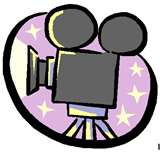 
Naam
Klas								Datum1Wat is de titel van de film?2Wie is de regisseur?3In welk jaar is de film uitgekomen?4Geldt er een leeftijdsadvies voor de film?5Hoe heten de acteurs die de hoofdrollen spelen? (Linda de Mol, Carice van Houten, Daan Schuurmans?)a.b.c.6Beschrijf in een paar zinnen het begin van de film.7Waar gaat de film over en wat is het probleem?8Wat zijn de belangrijkste gebeurtenissen?9Beschrijf in een paar zinnen het einde van de film?10Wat vind je van het einde van de film?11Wat voor soort film is het? Je mag meerdere antwoorden aankruisen?O  Romantische film           O  Grappige film        O  Spannende filmO  Actiefilm                          O  Science Fiction      O  HorrorfilmO  Anders, namelijk:12In welk land of welke plaats speelt de film zich af? Waar merk je dat aan?13In welke tijd speelt de film zich af? Waar merk je dat aan?O  Nu                      O  Vroeger                  O Heel lang geleden             O In de toekomst14Welk stuk (scène) in de film sprak je het meeste aan en waarom?15Welk stuk (scène) in de film sprak je het minste aan en waarom?16Wat is het onderwerp van de film? Je mag meerdere antwoorden aankruisen.O   Pesten                 O   School             O   Oorlog                   O CultuurverschillenO   Liefde                  O   Wraak             O   Geloof                   O   Ouders/familieO   Drugs                   O  Jongeren          O  Criminaliteit          O   Ziekte/doodO   Discriminatie      O  Moord             O  Eenzaamheid        O    VriendschapO   Anders,  namelijk:17Zou je anderen aanraden om naar deze film te kijken? Leg uit waarom wel of waarom niet.18Welk cijfer geef je aan deze film?